ИТОГИ ПРОМЫШЛЕННОГО ПРОИЗВОДСТВА В ЯНВАРЕ-ИЮЛЕ 2022 ГОДА(ПО ВИДАМ ЭКОНОМИЧЕСКОЙ ДЕЯТЕЛЬНОСТИ) Отгружено продукции собственного производства, 
выполнено работ и услуг собственными силами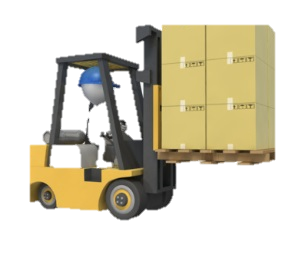 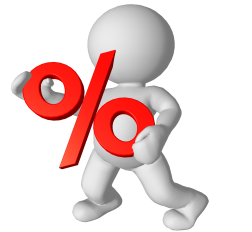 Индекс промышленного производства по видам экономической деятельности
(к соответствующему периоду)Выпуск отдельных видов промышленной продукцииЯнварь-июль2022 г.Январь-июль2022 г.млн рублейв % кянварю-июлю2021 г.Промышленное производство (промышленность)1 339 148117,7 Добыча полезных ископаемых281 419в 2,0р.     в том числе:
добыча сырой нефти и природного газа194 856в 3,0р. добыча металлических руд28 371106,3 добыча прочих полезных ископаемых3 945142,7 предоставление услуг в области добычи полезных ископаемых54 245116,3 Обрабатывающие производства947 966106,1    в том числе:
производство пищевых продуктов69 550115,9производство напитков13 799126,4производство текстильных изделий2 853101,2производство одежды4 514127,0производство кожи и изделий из кожи495122,4обработка древесины и производство изделий из дерева и  пробки, кроме  мебели, производство изделий из соломки и.материалов дляплетения15 29188,9производство бумаги и бумажных изделий6 393108,3деятельность полиграфическая и копирование носителей информации1 301110,7производство кокса и нефтепродуктов368 958100,6производство химических веществ и химических продуктов187 621112,6производство лекарственных средств и материалов, применяемых в 
  медицинских целях26 146 81,0производство резиновых и пластмассовых изделий15 999117,0производство прочей неметаллической минеральной продукции36 638111,9производство металлургическое29 622105,1производство готовых металлических изделий, кроме машин и ...оборудования23 229118,2производство компьютеров, электронных и оптических изделий7 452110,3производство электрического оборудования7 227160,4производство машин и оборудования, не включенных в другие группировки33 186140,0производство автотранспортных средств, прицепов и.полуприцепов21 41572,7производство прочих транспортных средств и оборудования57 930113,0производство мебели3 525112,8производство прочих готовых изделий2 127104,6ремонт и монтаж машин и оборудования12 693120,8Обеспечение электрической энергией, газом и паром; кондиционирование воздуха92 556107,7Водоснабжение; водоотведение, организация сбора и.утилизации отходов, деятельность по ликвидации ..загрязнений17 20895,3Январь-июль 2022г.  в % к январю-июлю 2021г.Июль 2022г.  в % к июлю 2021г.Всего по промышленному производству (промышленности)103,097,6Добыча полезных ископаемых121,5133,7     в том числе:
добыча сырой нефти и природного газа134,5150,5 добыча металлических руд96,7100,8 добыча прочих полезных ископаемых111,1109,5 предоставление услуг в области добычи полезных ископаемых116,3131,4Обрабатывающие производства100,992,5    в том числе:
производство пищевых продуктов96,496,2производство напитков103,0103,4производство текстильных изделий92,492,6производство одежды94,145,7производство кожи и изделий из кожи87,887,4обработка древесины и производство изделий из дерева и  пробки, кроме мебели, производство изделий из соломкии.материалов для плетения88,979,4производство бумаги и бумажных изделий112,1108,3деятельность полиграфическая и копирование носителей  информации117,966,5производство кокса и нефтепродуктов87,483,8производство химических веществ и химических продуктов102,4113,6производство лекарственных средств и материалов,  применяемых в медицинских целях138,6156,8производство резиновых и пластмассовых изделий116,1110,7производство прочей неметаллической минеральной продукции100,590,9производство металлургическое95,129,3производство готовых металлических изделий, кроме машин и ...оборудования115,999,2производство компьютеров, электронных и оптических изделий94,582,2производство электрического оборудованияв 2,4р.в 2,3р.производство машин и оборудования, не включенных в другие группировки129,0109,9производство автотранспортных средств, прицепов и  полуприцепов90,586,7производство прочих транспортных средств и оборудования111,491,3производство мебели135,4105,4производство прочих готовых изделий123,1181,2ремонт и монтаж машин и оборудования120,897,8Обеспечение электрической энергией, газом и паром; кондиционирование воздуха102,5105,3Водоснабжение; водоотведение, организация сбора и.утилизации отходов, деятельность по ликвидации ..загрязнений93,984,2в том числе:забор, очистка и распределение воды102,4102,9сбор и обработка сточных вод99,3106,4сбор, обработка и утилизация отходов; обработка 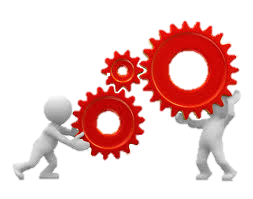 вторичного.сырья90,776,5Январь-июль2022 г.Январь-июль2022 г.в % кянварю-июлю2021 г.Январь-июль2022 г.Январь-июль2022 г.в % кянварю-июлю2021 г.Нефть обезвоженная, обессоленная и стабилизированная,  включая газовый конденсат, тыс. т7862,1134,5Газ природный и попутный, млн м3264,6126,4Мясо крупного рогатого скота, свинина, баранина, козлятина,  конина и  мясо прочих животных, т25012,4124,1Мясо и субпродукты пищевые домашней птицы, т52754,3109,8Изделия колбасные, включая  изделия колбасные для  детского питания, т16254,392,3Полуфабрикаты мясные, мясосодержащие, охлажденные,  замороженные, т48816,184,0Масла растительные и их фракции нерафинированные, т178466,186,9Молоко, кроме сырого, т94399,4103,7Масло сливочное, т2824,2119,2Мороженое, т2405,291,3Мука из зерновых культур, овощных и других растительных  культур; смеси из них, т32049,784,9Крупа, т6762,1104,1Изделия хлебобулочные недлительного хранения, т59229,1101,5Изделия макаронные, кускус и  аналогичные мучные 
  изделия, т2830,3103,4Кондитерские изделия, т9121,396,8Пиво, кроме  отходов  пивоварения, тыс.дкл20537,1105,2Воды минеральные природные питьевые и воды питьевые,   расфасованные в  емкости, не содержащие 
  добавки сахара или др.веществ, тыс.пол.л211944,493,0Белье постельное, тыс.шт.36,770,0Спецодежда, тыс.шт.6909,796,4Спецодежда прочая, тыс.шт.4976,2104,6Изделия трикотажные или вязаные, тыс.шт.260,158,7Чемоданы, сумки дамские и аналогич. изделия из  натуральной кожи,листов пластмассы, текстильных   материалов,вулкан.волокон или картона, тыс.шт.138,984,7Обувь, тыс.пар798,176,5Лесоматериалы, продольно распиленные или   расколотые, разделенные на слои или лущеные, 
  толщиной более 6 мм, тыс. м3127,8100,2Двери, их коробки и пороги  деревянные, тыс. м271,8113,4Ярлыки и этикетки из бумаги или картона, млн шт.148,3142,4Нефть, поступившая на переработку 
  (первичная переработка нефти), тыс. т11708,786,2Бензин автомобильный, тыс. т2566,091,3Топливо дизельное, тыс. т4128,985,0Мазут топочный, тыс. т949,474,9Пропан и бутан, сжиженные, тыс. т173,291,2Водород, тыс. м3101518,895,3Азот, тыс. м3160573,096,8Кислород, тыс. м324560,192,2Цианиды,цианидоксиды и комплексные цианиды; 
фульминаты, цианаты и тиоцианаты; силикаты; бораты; 
пербораты; прочие соли неорганических кислот, тыс. т177,8113,7Сера техническая газовая, т101676,479,9Углеводороды циклические, т607102,392,6Удобрения минеральные или химические, тыс. т490,491,8Пластмассы в первичных формах, т578808,499,1Материалы лакокрасочные  и аналогичные для нанесенияпокрытий, полиграфические краски и мастики,т4628,299,9Средства моющие, т3711,6в 3,1р.Плиты, листы, пленка и полосы (ленты) полимерные, т8538,493,4Блоки оконные пластмассовые, м2230254,499,8Посуда столовая и кухонная, прочие предметы 
домашнего обихода и предметы туалета 
пластмассовые, тыс. шт.358391,1109,1Кирпич керамический неогнеупорный строительный, 
млн усл.кирп.164,9106,5Бетон, готовый для заливки (товарный бетон), тыс. м3483,6109,8Смеси строительные, тыс. т98,798,1Растворы строительные, тыс. м362,793,1Конструкции и детали конструкций из черных металлов, 
тыс. т21,6100,9Конструкции и детали конструкций из алюминия прочие, т913,961,2Двери, окна и их рамы и пороги для дверей из металлов, т1981,5119,0Изделия крепежные и винты крепежные, т14003,285,9Светильники и осветительные устройства, шт.1786608,0104,0Средства автотранспортные специального назначения 
прочие, не включенные в другие группировки, шт.209,0107,2Суда надувные прогулочные или спортивные, шт.38102,0112,8Инструменты и оборудование медицинские, тыс.руб.868773,8126,4Электроэнергия, гВт•ч 15948,2105,6Пар и горячая вода, тыс.Гкал26738,397,7